							AL  DIRIGENTE SCOLASTICO							ISTITUTO COMPRENSIVO LUIGI NONOMIRA Il/La sottoscritto/a________________________________________                      genitore di______________________________________ frequentante la classe __________________Del plesso _____________________________         DICHIARA   che il/la proprio/a figlio/anonostante il periodo di prognosi del Pronto Soccorso di ____________________________dal ____________ al ____________ a seguito infortunio occorso a ____________________Sentito il parere del medico può frequentare regolarmente la scuola esonerando la stessa da ogni responsabilità.Dichiarazione resa ai sensi delle Leggi ( 15/1968, 127/1997, 131/1998, DPR 445/2000) e della direttiva del M.P.A. n. 14 del 22/12/2011.In fede.Mira, ___________									FIRMA							       _____________________VISTO  SI AUTORIZZA VISTO NON SI AUTORIZZAIL DIRIGENTE SCOLASTICODott. Paolo Parolini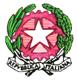  ISTITUTO COMPRENSIVO “LUIGI NONO”  MIRAScuole dell’infanzia - Scuole primarie - Scuole secondarie di I° gradoVia E. Toti,37- 30034 Mira (Ve)  tel. 041420355 - fax 041.4266114e-mail: VEIC868002@istruzione.it – posta certificata: VEIC868002@pec.istruzione.itCod. Scuola VEIC868002    C.F.:90164460272